Guía de aprendizaje Nº 1Segundo semestre	KINDER	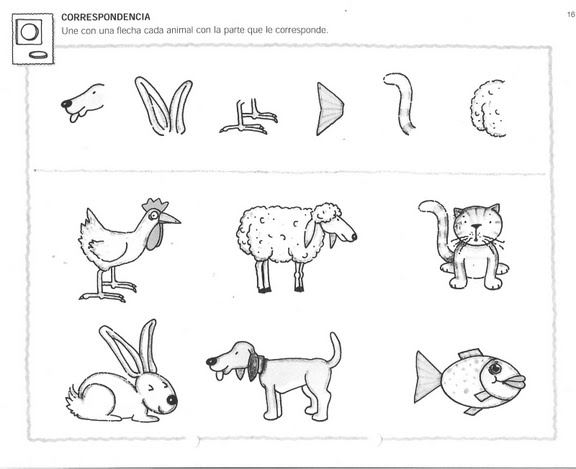 Guía de aprendizaje Nº 2Segundo semestre	KINDER	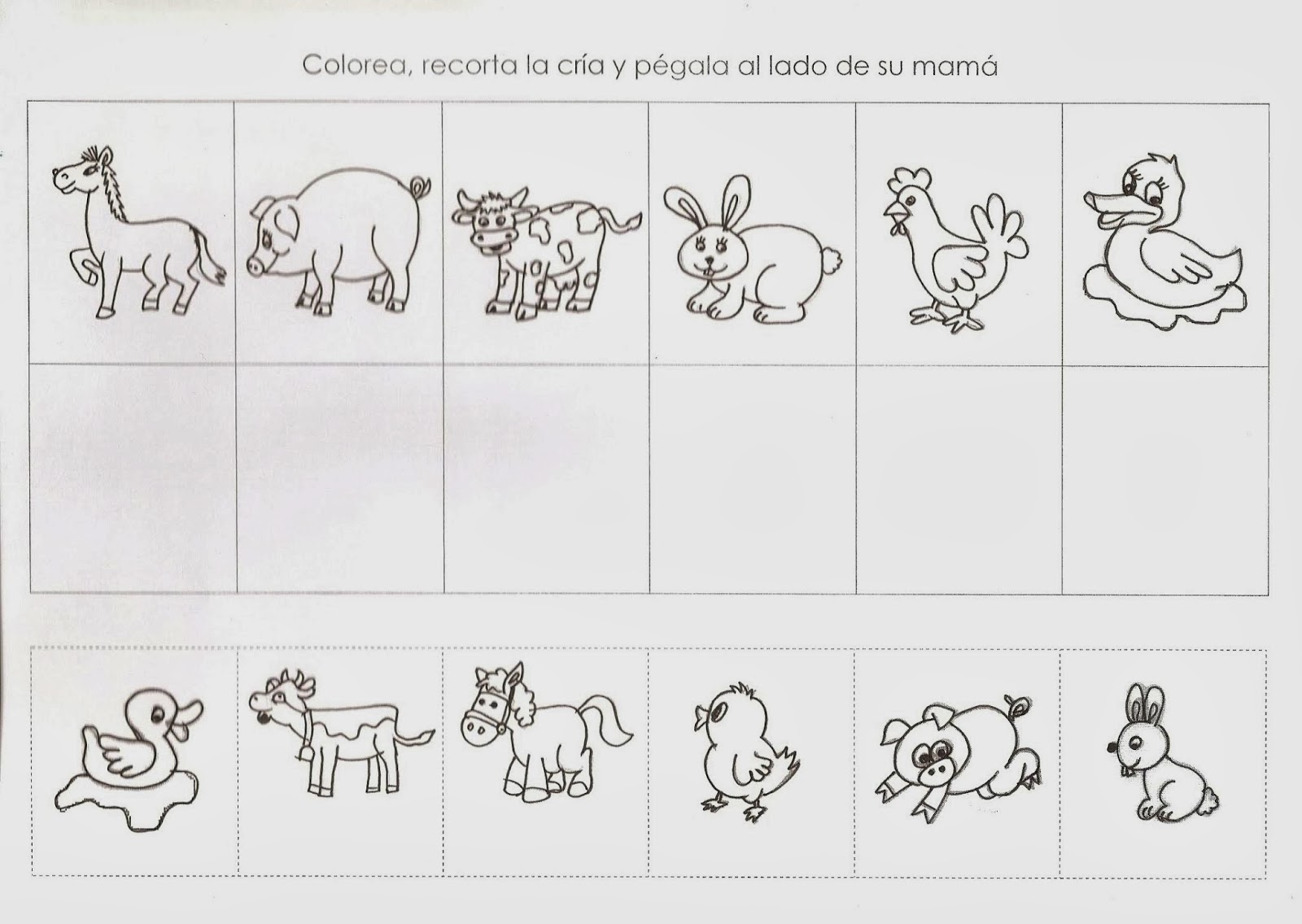 Guía de aprendizaje Nº3Segundo semestre	KINDER	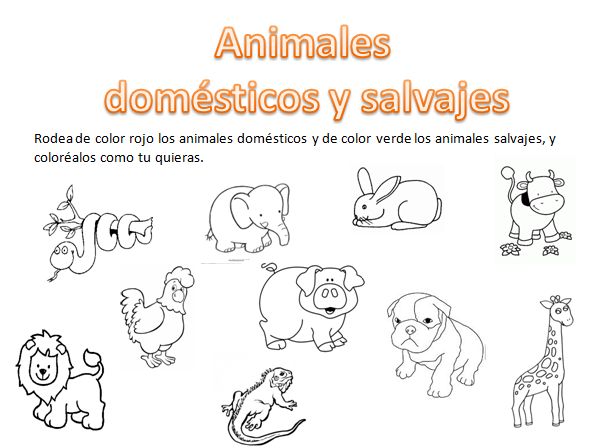 Guía de aprendizaje Nº 4Segundo semestre	KINDER	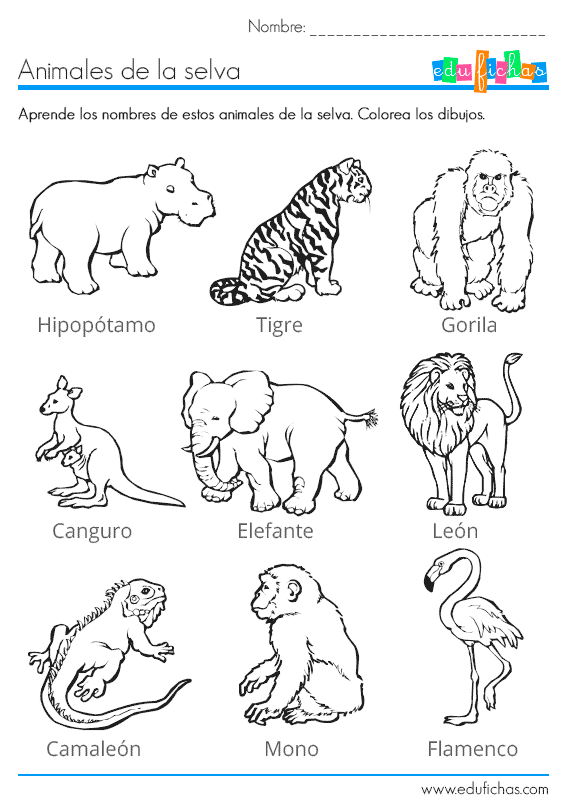 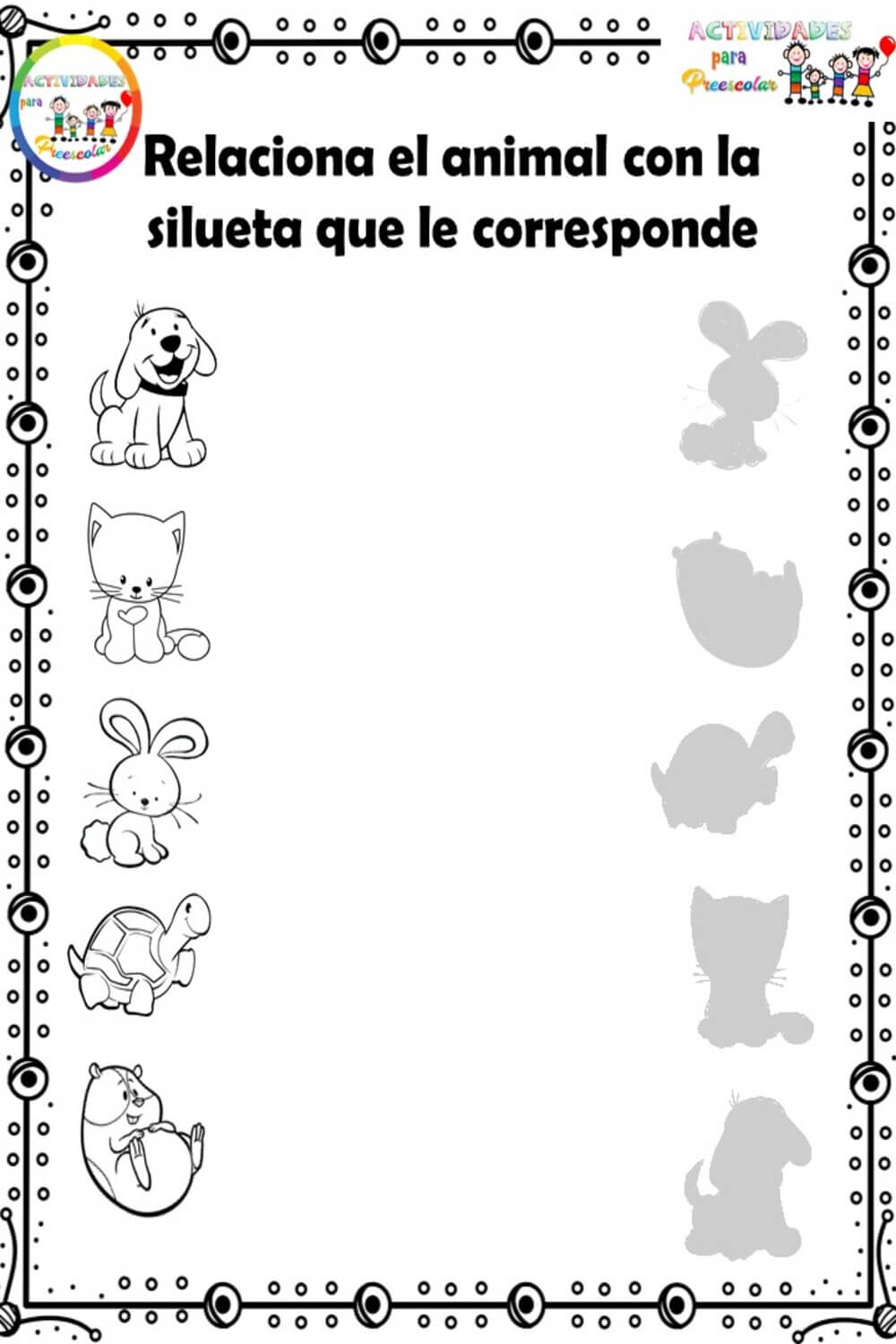 Guía de aprendizaje Nº 5Segundo semestre	KINDER	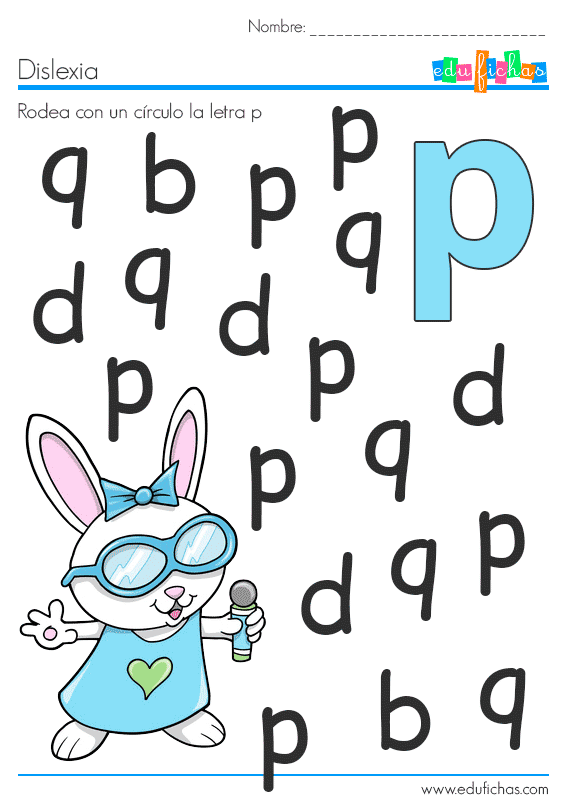 Guía de aprendizaje Nº 6Segundo semestre	KINDER	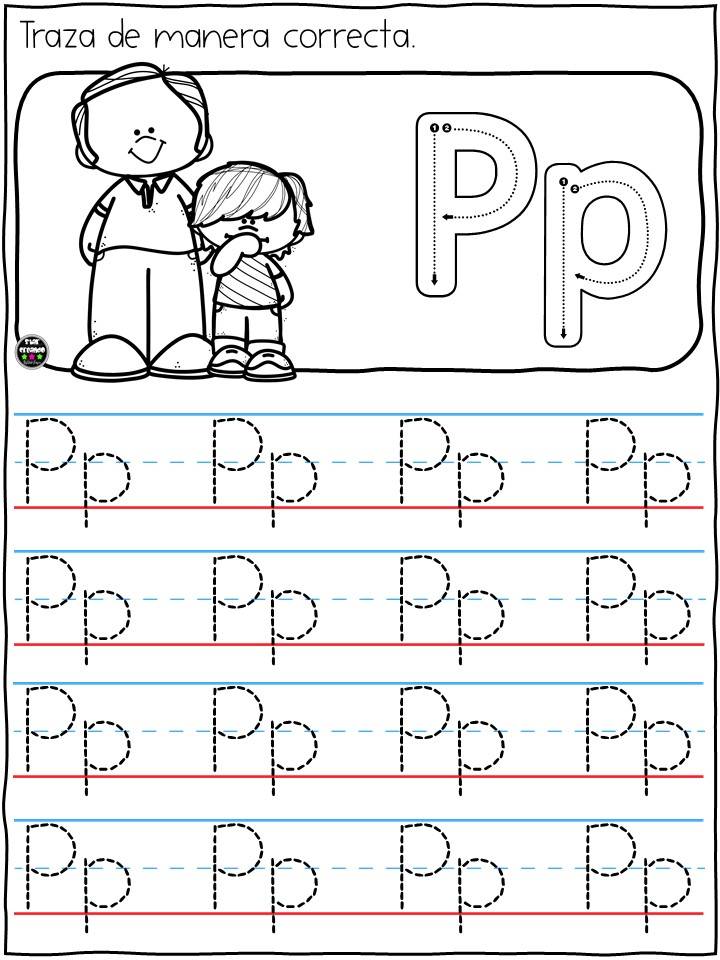 Guía de aprendizaje Nº 7Segundo semestre	KINDER	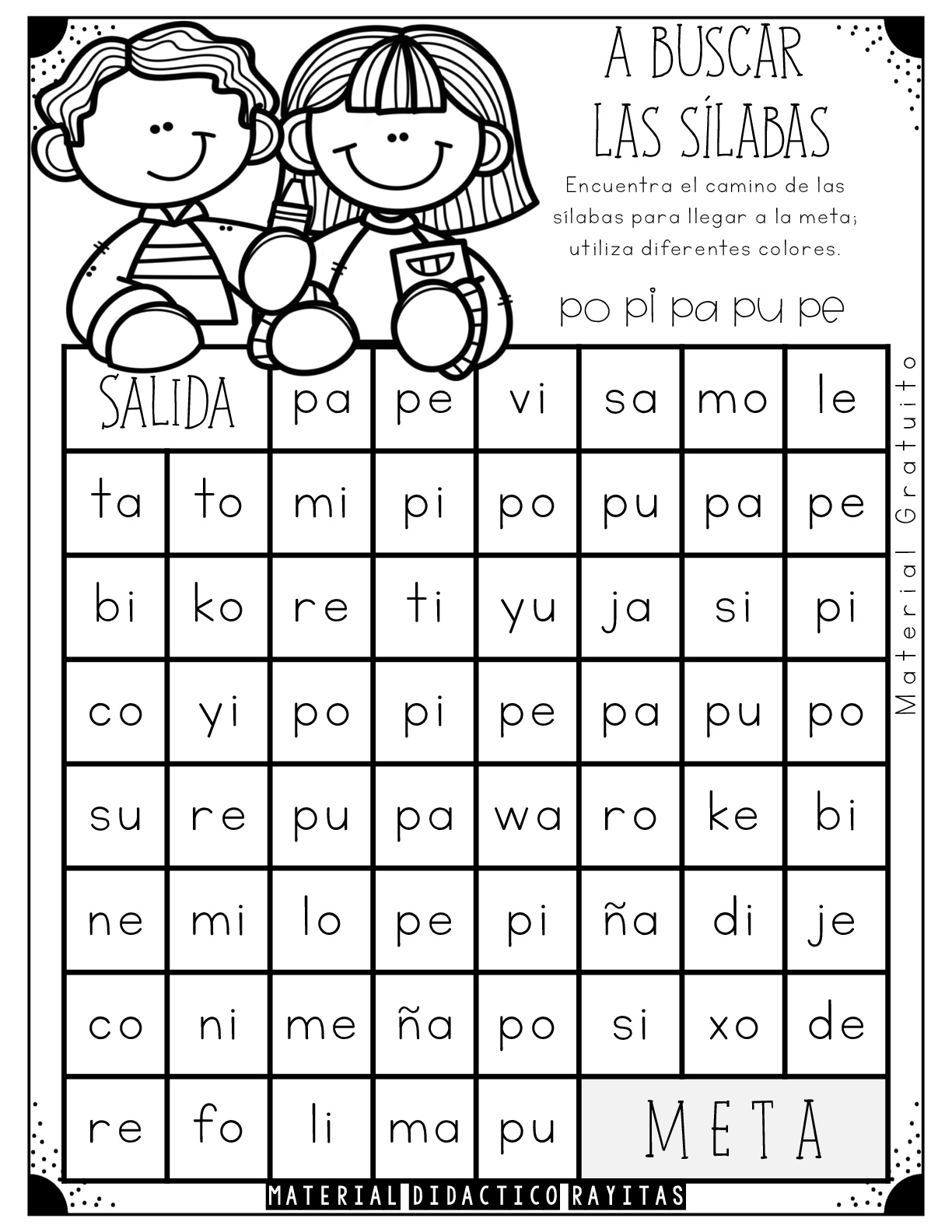 Guía de aprendizaje Nº 8Segundo semestre	KINDER	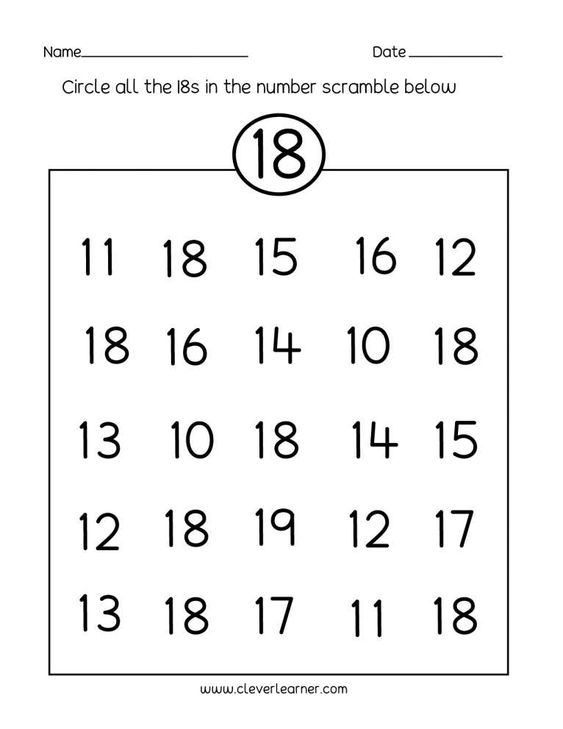 Guía de aprendizaje Nº 9Segundo semestre	KINDER	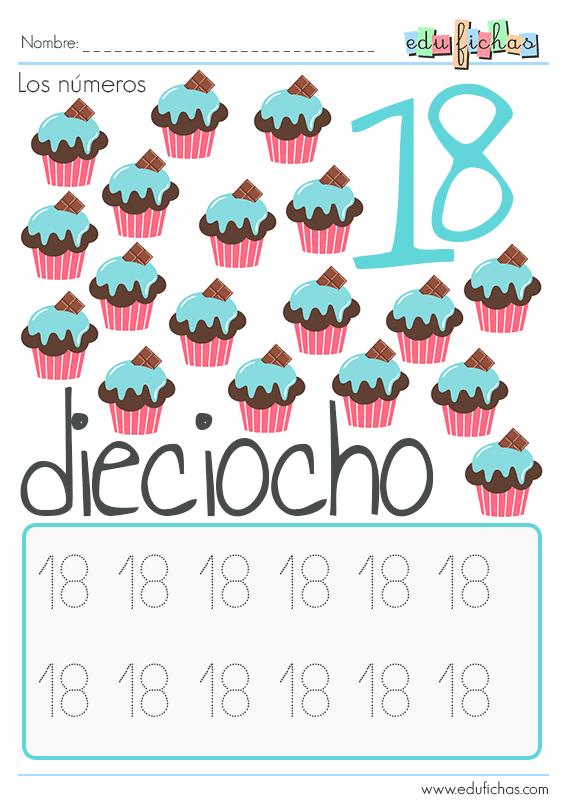 Guía de aprendizaje Nº 10Segundo semestre	KINDER	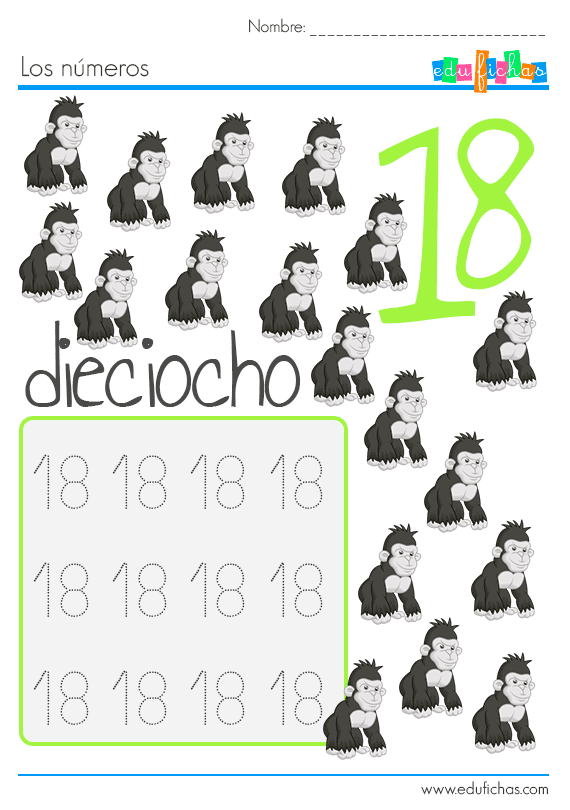 Guía de aprendizaje Nº 11Segundo semestre	KINDER	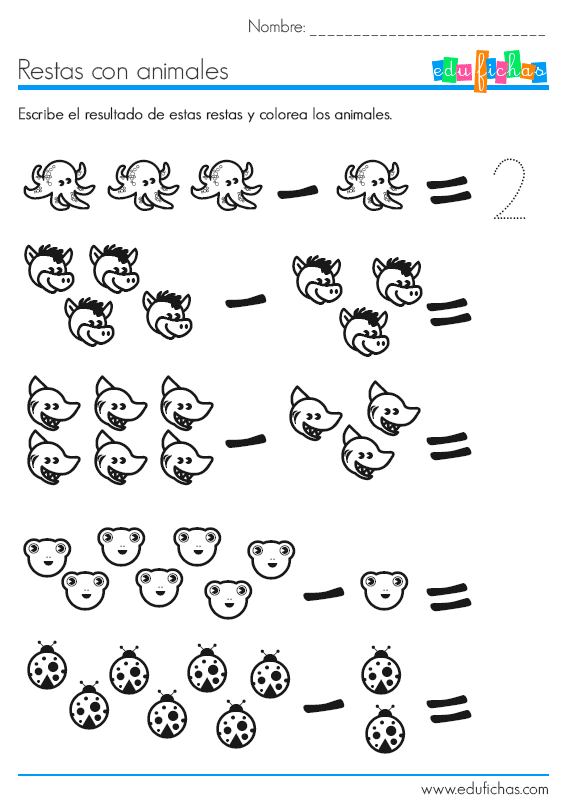 Guía de aprendizaje Nº 12Segundo semestre	KINDER	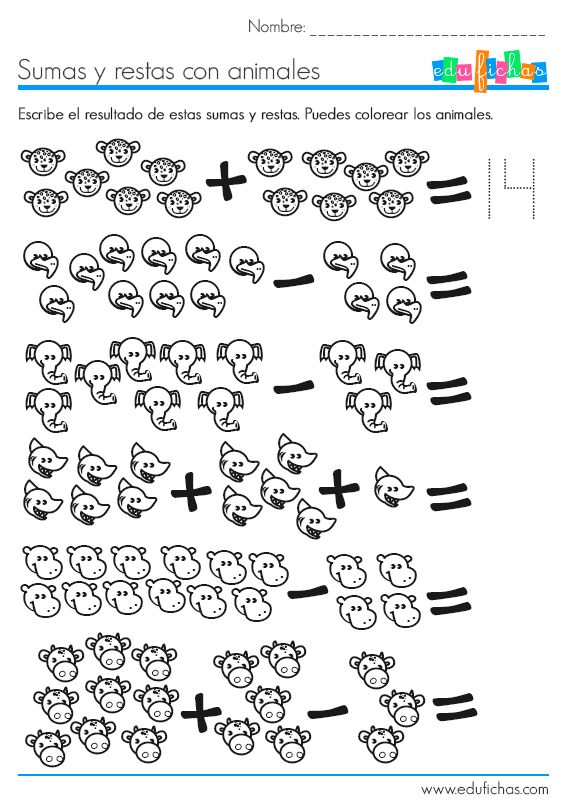 Guía de aprendizaje Nº 13Segundo semestre	KINDER	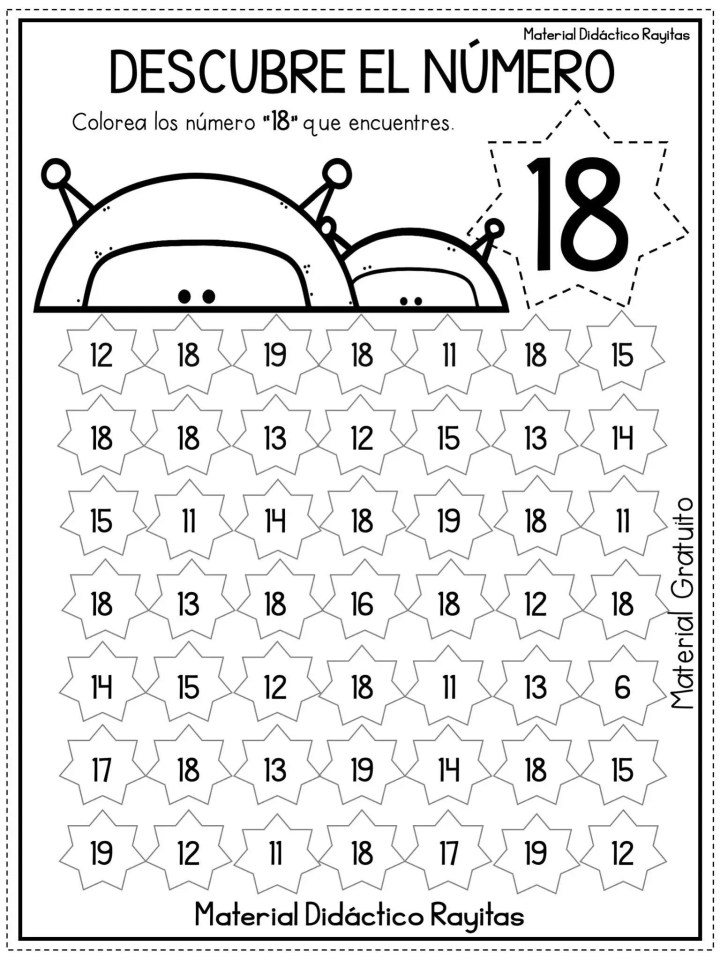 Guía de aprendizaje Nº 14Segundo semestre	KINDER	Fecha: 02 al 12 de noviembreObjetivo: CorrespondenciaInstrucción: Une con una línea cada animal con la parte que le correspondeFecha: 02 al 12 de noviembreObjetivo: Asociación visual.Instrucción: colorea, recorta la cría y pégala donde corresponda.Fecha: 02 al 12 de noviembreObjetivo: Reforzar categorías semánticas .Instrucción: Rodea de color rojo los animales domésticos y de color verde los salvajes.Fecha: 02 al 12 de noviembreObjetivo: Discriminación visual.Instrucción: Une cada animal con la silueta que le corresponde.Fecha: 02 al 12 de noviembreObjetivo: Discriminación visual.Instrucción: Encierra en un círculos las consonantes P que encuentres.Fecha: 02 al 12 de noviembreObjetivo: Reconocer y graficar la consonante P.Instrucción: Graficar la consonante P, siguiendo la línea punteada.Fecha: 02 al 12 de noviembreObjetivo: Reconocer sílabas directas pa – pe – pi – po – pu.Instrucción: Pinta todas las silabas pa – pe- pi – po – pu que encuentres.Fecha: 02 al 12 de noviembreObjetivo: Reconocer número 18.Instrucción: Encierra en un círculo los números 18 que encuentres.Fecha: 02 al 12 de noviembreObjetivo: Reconocer y graficar el número 18.Instrucción: Observa el número 18, cuenta 18 pasteles, grafica el número 18.Fecha: 02 al 12 de noviembreObjetivo: Reconocer y graficar el número 18.Instrucción: Observa el número 18, cuenta 18 monos, grafica el numero 18.Fecha: 02 al 12 de noviembreObjetivo: Reforzar  sustracciones.Instrucción: Realiza las sustracciones.Fecha: 02 al 12 de noviembreObjetivo: Discriminar entre las operaciones de adición y sustracción.Instrucción: Realiza las adiciones o sustracciones según corresponda.Fecha: 02 al 12 de noviembreObjetivo: Reconocer el número 18.Instrucción: Colorea las estrellas en donde aparezca el número 18.Fecha: 02 al 12 de noviembreObjetivo: Nominar y entregar características de animales salvajes.Instrucción: Nomina los animales salvajes de la guía y entrega al menos una característica de cada 